	In Touch - with the Bourne Valley ChurchesAllington with Boscombe, Cholderton, Newton Tony, Idmiston with Porton and Gomeldon, Winterbourne Gunner, Winterbourne Earls with Dauntsey, Ford and HurdcottTeam website: www.bournevalleychurches.org.ukSunday 24th June  2018 – Trinity 4 (Proper 7) – Green – Year B  Readings         2 Corinthians 6: 1 – 13,   Mark 4: 35 – end         (or as chosen by the preacher)Collect    	Risen Christ, faithful shepherd of your Father’s sheep,                    teach us to hear your voice, and to follow your command,			that all your people may be gathered into one flock,                              to the glory of God, the Father.            Amen Next Sunday 1st July  2018 – Trinity 5 (Proper 8) – Green – Year B      St Nicholas Cholderton		   11.00am AAC (WP)    St Andrew’s Newton Tony               9.30am BCP Matins (SD)    St Nicholas Porton		               8.15am BCP HC (PhO)                                                                                                   9.30am Pet Service (PhO)    St Michael’s W Earls 		   11.00am FC (POE)   12.30pm Holy Baptism (POE)    St Mary’s W Gunner		                 9.30am BCP HC (POE)  Readings     2 Corinthians 8: 7 – end,      Mark 5: 21 – end.   (or as chosen by the preacher)  5.00pm Monday Prayers in St Michael’s W Earls on 2nd July - all welcome   Wednesday 9.30am Holy Communion in St Michael’s W Earls – everyone welcome     Please remember, and pray for, all in our Valley who are being baptised, preparing for marriage, or mourning the loss of loved ones,       
  and do make use of the: 
Bourne Valley Prayer Tree 
  by contacting Ali Joyce on 01980 619195 
or by email: aliloujoyce@gmail.com 
  with a date when you would like the prayer 
to begin. Please also let her know if   
  the need for prayer changes. Thank you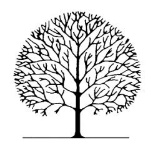   Team Prayer:   Be with us, Lord, in all we do and say,       Visit each home with your peace and love             Turn all hearts and minds to you, our loving God, in Jesus’ name, AmenThe Turning is a mission on the streets of Salisbury and Wilton happening now from 21st to 30th June.  Churches Together are involved in evangelism and one-to-one discipleship follow-up. 
The Turning has been happening nationwide and spreading to Europe since its beginnings in Reading in 2016 when over 700 people turned to Christ in 10 days. GOD IS DOING SOMETHING...Debbie Seddon is our local contact, please call her on 01980 619104 for more detailsCompline in St Mary’s W Gunner at 8.30pm on Tuesday 26th June, and every fourth TUESDAY each month until 23rd October. Come and enjoy this peaceful, prayerful service at the end of the day. 2020 sees the next Passion Play production in Oberammergau. This moving and spectacular event only takes place every 10 years, and we would like to find out if there is any interest in forming a group to go. Danny has done some research into the different options and packages available, and you are invited to the Rectory, Porton at 7.30pm on Thursday 28th June to enjoy drinks and nibbles, and find out more… Many thanks, Phil OslerBourne Valley Churches “The Pilgrim Group”  
Our new church house group will continue to meet fortnightly through the summer term, 7.30pm on the 1st and 3rd Mondays of the month at 111, East Gomeldon Road, East Gomeldon until further notice due to illness of  Sandra & Andrew  Featherstone.  House groups are an enjoyable way of participating in Christian fellowship, Bible study, friendship and prayer for one another, in a home setting – and there is always tea and biscuits...! Parking is limited, so please share cars, if you can. For more information, please contact Simon Dawson (details below) or Sandra 07498 716031 or email: asrf@researchgraphix.co.uk    Everyone is most welcome!Saturday 30th June - St Michael's & St Mary's Fete 1.00pm Glebe Field, W Earls  Do come and enjoy this year's Fete, which will also celebrate St Michael’s 150th Anniversary. Treats in store include a children’s entertainer with circus tricks, trips up the bell tower and recitals by Riverside Singers. If you can spare an hour to help set up during the morning (from 9.00am), or help on a stall, or clear up afterwards, please let me know. Gazebos are required (for rain or shine cover) if you have one we may borrow, please get in touch. Joanne Bartlett 01980 610800   joannelbartlett@btinternet.comTHE ANGEL AND THE FALLEN CONCERT - SATURDAY 7th JULY 2018 at 7:30pm in Salisbury Cathedral  World War One was truly a world war, but most of the fighting was confined to a few key areas, usually referred to as the Western Front, the Eastern Front, the Italian Front, Gallipoli and the War at Sea. This concert takes you on a journey through these theatres to witness the sacrifice, destruction as well as the aftermath, and seeks to emphasise the tragic effects of war, as well as honouring our service personnel in the difficult tasks they faced then, and still face, to secure peace in our world. Supporting the Band of the Scots Guards from the Household Division in London and brilliant soprano, Laura Wright, will be the English Youth Ballet as well as two of our city’s choirs (St John’s Singers and the Salisbury Junior Choir). Alastair Stewart will present the programme. Tickets, from £15 each with all profits going to support the Royal British Legion, can be obtained by visiting: www.salisburycathedral.org.uk/events/angel-fallen-concertDo you read the Bourne Valley Magazine? Do you know friends or neighbours who might like to subscribe (at only 50p an issue = £5.00 a year for 10 editions)? Do you know anyone who might like to advertise their business in this local magazine, which also generates income for several of our Parishes in the Valley? Please spread the word, and help this valuable community publication continue to thrive, and serve our villages – thank you.Please use In Touch to let people in the churches in the Team know what is going on in YOUR community… Email notices etc to the Team Office email address (as below) by Tuesday of the week before the Sunday you want it to appear. To receive In Touch by email each week, please send your email address to the Team Office and it will be added to the distribution list. You can also find In Touch on our website (as below).                                                                                    Contact DetailsPriest-in-Charge Rev’d Peter Ostli-East   01980 611350
The Vicarage, Winterbourne Earls SP4 6HA    revpeterbvt@gmail.comResident Associate PriestRev’d Phil Osler              01980 610305The Rectory, Porton SP4 0LH     philip.osler@btinternet.comTeam Associate Priest  (non-resident)Rev’d Dr. David Coates	01722 325944    dmcoates@hotmail.co.ukAssistant Priests (Retired/Permission to Officiate etc)	Rev’d Wendy Pugh        01722 501443      wkpugh@aol.comVen Stephen Robbins    01980 611438      venstephen@gmail.comRev’d Philip Seddon       01980 619104      philipjseddon@gmail.comVen Martin Webster       07814 154572      m.webster609@btinternet.com Team Licensed Lay Ministers	Anthea Davies         01980 610539              antheadavi@gmail.com   Henry Head	         01980 611668              henrychead@outlook.com   Christopher Watts   01722 504351	       c.watts187@ntlworld.com   Simon Dawson        07825 408804              mail@simondawson.comTeam Office Email:  bournevalleyoffice@gmail.com        Website:  www.bournevalleychurches.org.uk